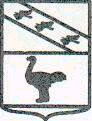 Администрация города ЛьговаКурской областиРАСПОРЯЖЕНИЕ           от   27.11.2019    № 625-р О внесении изменений в план контрольных мероприятий по контролю в сфере закупок на 2019 год         Во изменении приложения № 1 , утвержденного распоряжением Администрации города Льгова от 09.04.2019 № 175-р:Внести изменение в план контрольных мероприятий по контролю в сфере закупок  на 2019 год (приложение № 1).Распоряжение вступает в силу со дня его подписания и подлежит размещению на официальном сайте муниципального образования «Город Льгов» Курской области в сети «Интернет».И.о. Главы города			                   				А.Е. Савенков ПЛАНКОНТРОЛЬНЫХ МЕРОПРИЯТИЙ Администрации города Льгова по  контролю в сфере закупок на основании части 3  статьи 99 Федерального закона от 05.04.2013 года № 44-ФЗ « О контрактной системе в сфере закупок товаров, работ, услуг для обеспечения государственных и муниципальных нужд» на 2019 год.Тема контрольного мероприятия: соблюдение требований Федерального закона от 05.04.2013 года № 44-ФЗ « О контрактной системе в сфере закупок товаров, работ, услуг для обеспечения государственных и муниципальных нужд» и иных нормативных правовых актов о контрактной системе в сфере закупок.Приложение № 1Утверждено                                                                                                              распоряжением Администрации города Льгова                                                                                                                                       от 09.04.2019  №  175-р  в редакции распоряжения Администрации города Льгова Курской области от  27.11.2019    №  625-р № п/пНаименование субъекта проверкиИНН субъекта проверкиАдрес местонахождения субъекта проверки Цель проверкиМесяц начала проведения проверки/проверяемый период1.Муниципальное бюджетное дошкольное образовательное учреждение « Детский сад № 9 г. Льгова»4613005037г. Льгов, ул. Советская,40Предупреждение и выявление нарушений законодательства Российской Федерации и иных нормативных правовых актов о контрактной системе в сфере закупок.Декабрь/01.01.2018-30.09.2019г.